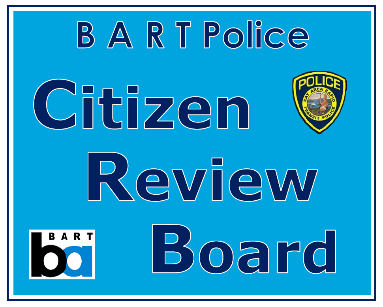 Position: BART Police Citizen Review Board MemberAbout the PositionThe District is currently accepting applications for membership on the BART Police Citizen Review Board (BPCRB). This appointment will be made by Elizabeth Ames, Director, District 6. As a volunteer of the BPCRB, members work to increase the public's confidence in BART's policing services by:Reviewing, recommending and monitoring the implementation of changes to police policies,                   procedures and practicesReceiving citizen allegations of on-duty police misconductAdvising Board of Directors, General Manager, Independent Police Auditor and Police ChiefParticipating in recommending appropriate disciplinary actionMeeting periodically with representatives of the BART Police associationsParticipating in community outreachMember Qualifications: Resident of Alameda County within District 6Fair minded and objectiveDemonstrated commitment to community serviceNot currently employed in a law enforcement capacity, either sworn or non-sworn Not a relative of current or former BART Police Department personnelNo felony convictionsDuration of Service:All appointments to the BPCRB are for a term of 2 years and there are no term limits. NOTE: The term of the current seat representing District 6 will expire on June 30, 2021.How to ApplyTo learn more about the BPCRB and/or how to apply for appointment, visit our website at:https://www.bart.gov/about/bod/advisory/crb.Please send an email to CitizenReviewBoard@bart.gov or call (510) 464-6089 with any questions.Application period closes on May 28, 2021.